Živiny – Bílkoviny, tuky, sacharidy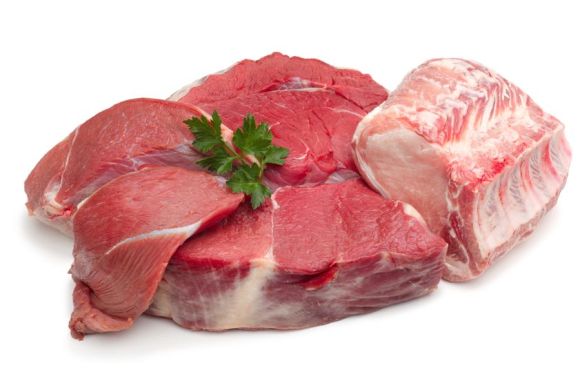 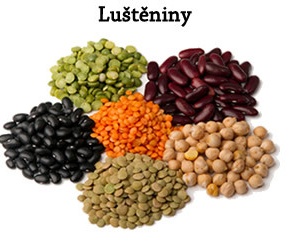 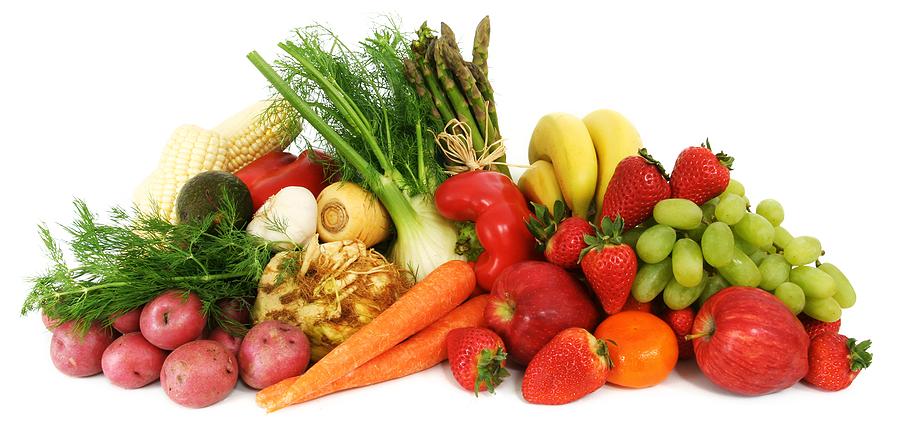 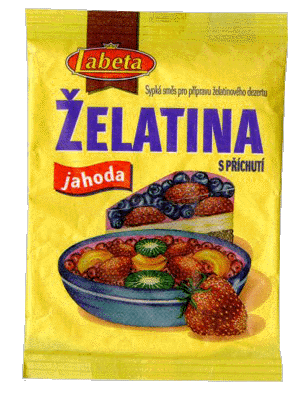 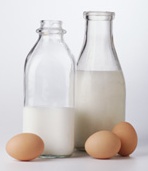 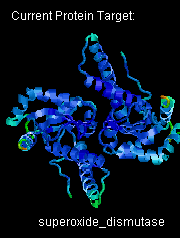 Tuky: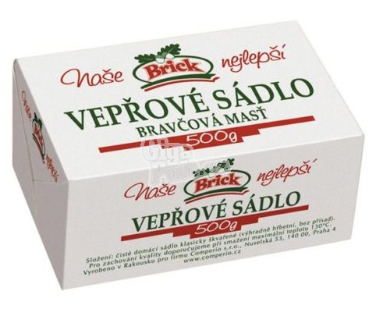 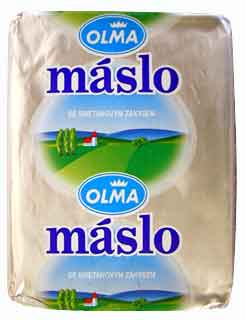 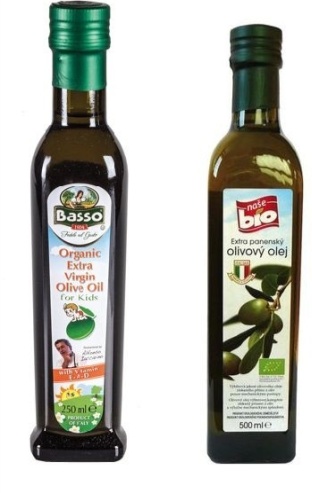 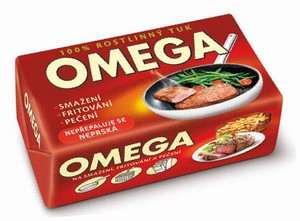 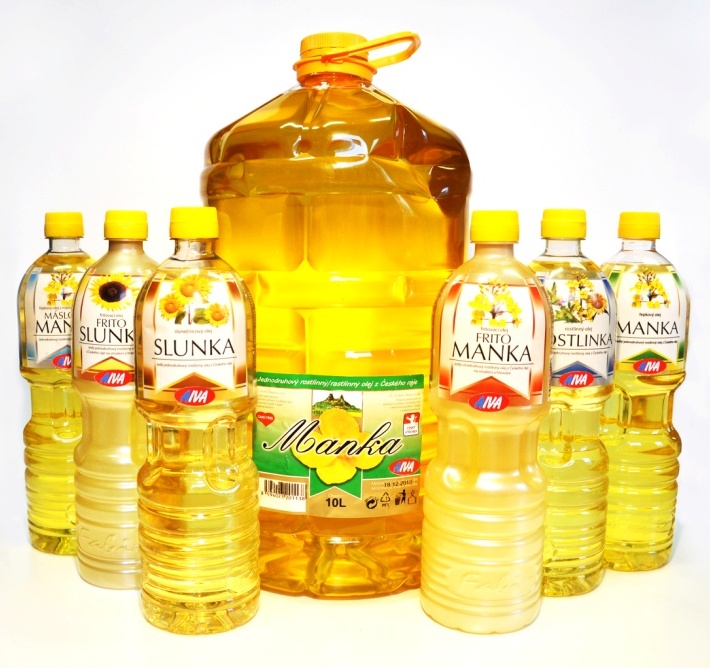 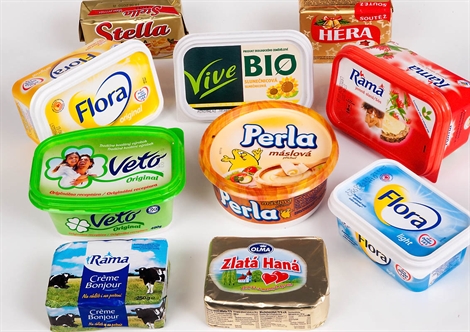 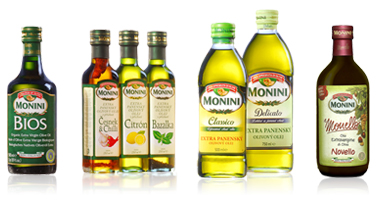 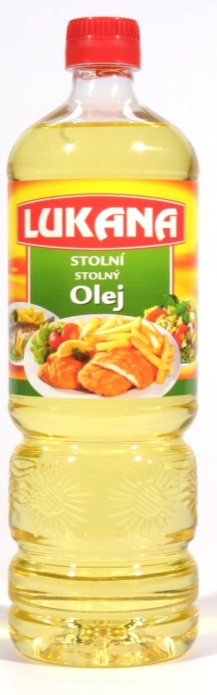 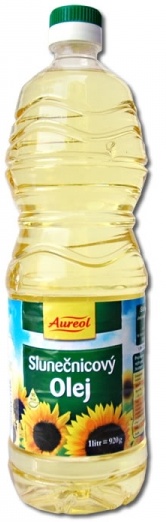 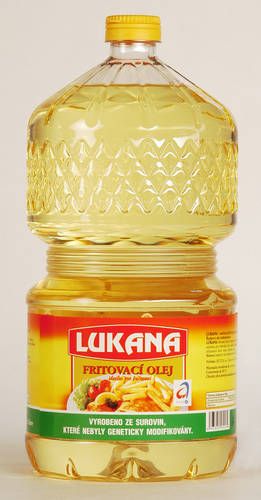 Sacharidy: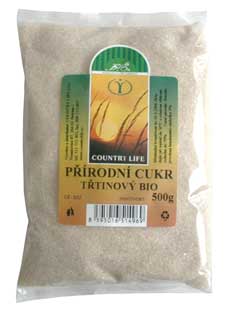 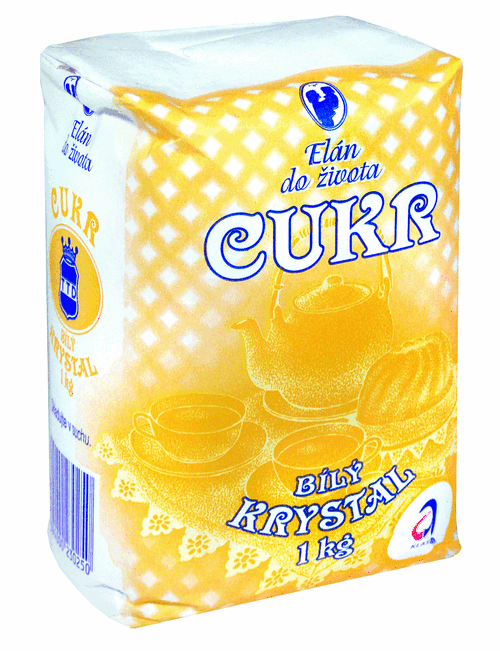 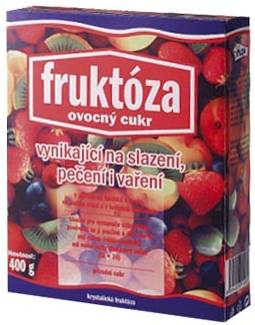 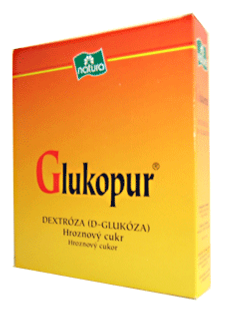 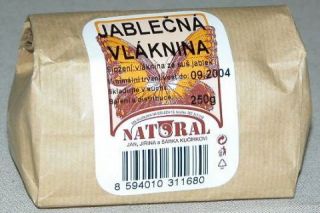 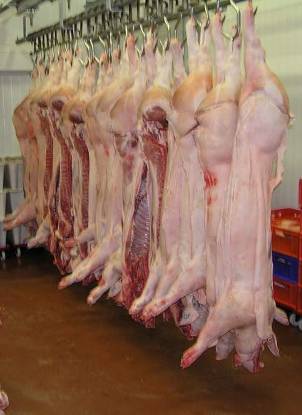 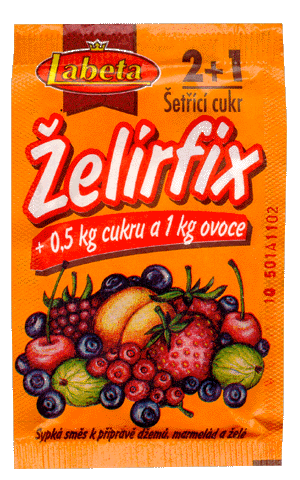 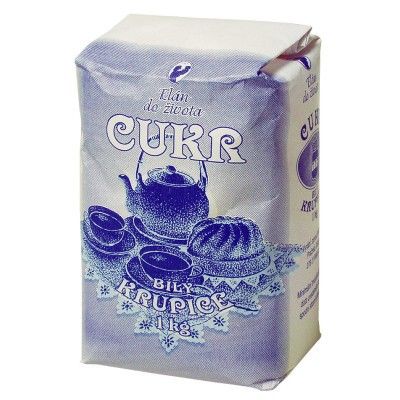 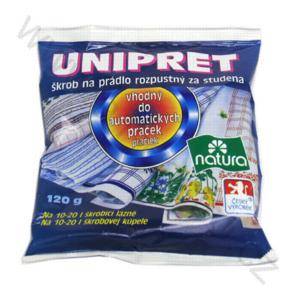 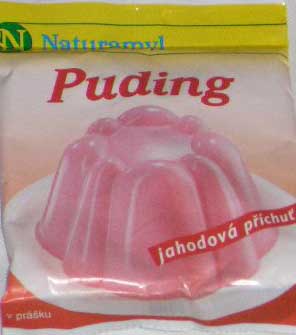 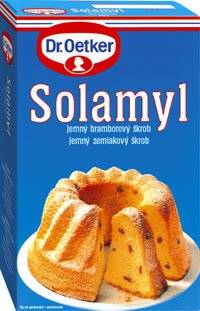 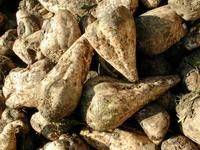 